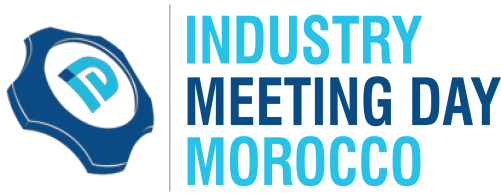 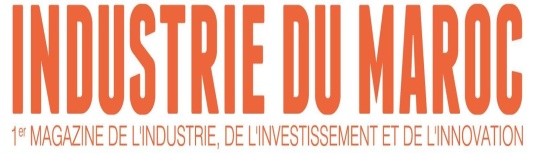 Under the Ministry of Industry, Investment, Commerce and the Digital Economy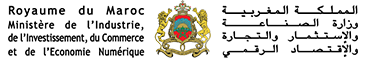 INDUSTRY MEETING DAY MOROCCOUnder the theme: « Industrial innovation and training for employment creation in the regions»3rd edition29 et 30 April 2019Grand Mogador HotelCasablancaProgram of Monday, April 29, 201914h00- 15h00 : Registration and visit BtoB area15h00 : Welcome by Mr. Hicham RAHIOUI, President of the Organizing Committee of Industry Meeting Day15h30- 18h00 : Official inauguration byMoulay Hafid ELALAMY, Minister of Industry, Investment, Trade and Digital EconomySaid AMZAZI, Minister of National Education, Vocational Training, Higher Education and Scientific ResearchDr Rosalia ARTEAGA, Ex-president of EQUATEURSalaheddine MEZOUAR, President of CGEMMustapha BAKKOURY, President of the Region Casablanca-Settat Abdessamad SEKKAL, President of the Region Rabat-Salé-Kénitra18h00-18h30 : Coffee break18H30 : Award Ceremony of the "Industry Awards"This ceremony, which is part of the Industry Meeting Day, is every year a moment of exchange and conviviality, optimism and encouragement to the emblematic companies of the industrial trades. The best industrial company of the year will be awarded on the basis of its performance and its impact on the local economic fabric and the creation of employment.20h30 : dinnerTuesday, April 30, 20199H30-10H15 : Adaptation of the training-employment equationLoubna  TRICHA, Director General OFPPTMohamed FIKRAT, President of FENAGRIKarim TAZI, President of the AMITHKarim CHEIKH, President of GIMASMohamed LACHAM, President of AMICAHicham BOUDRAA, Acting Director General AMDIEAbed CHAGAR, Vice President of the Federation of Chemistry and ParachemistryTarik AITRI, President of FIMMERahma BOURQIA, Director of the National Evaluation Body at the Higher Council of Education10H15-11h15 : KeynoteDr Rosalia ARTEAGA, Ex-president of EQUATEURMichael HAWES, President FULBRIGHT CANADADr Ellen BAKER, Astronaut of NASARebecca GEFFNER, Executive Director of the Moroccan Moroccan Commission for Educational and Cultural ExchangeMustapha ACHOUBANE, Director of International Development at the University of Florida11h15-11h30 : Coffee break11h30-13h00 : 2nd round table: "The development of industrial zones serving the regions as a catalyst for employment" Omar El YAZGHI, Chairman of the Executive Board of CDG DéveloppementAbdelghani LAKHDAR, Managing Director of the Millennium Challenge Account-Morocco AgencyMounir BENYAHYA, Director of Industrial Parks CFCIMJaafar MRHARDY, Managing Director TMSA MED ZONENouzha TAARIJI, President of IZDIHAR ASSOCIATION13h45-14h30 : Lunch break14h30-16h00 : 3rd round table: "University-business collaboration, a key lever for job development"Kamal DAISSAOUI, Président Managing Director EMSIAmine BENSAID, Chief Executive Officer of MUNDIAPOLISNoureddine MOUADDIB, President and CEO International University of RabatAbderrahmane FARHATE, ESITH Chief Executive OfficerHaris Hassabis, Director General of the International University of CasablancaMohammed RHACHI, President of Mohammed V UniversityDriss OUAOUICHA, president of Al Akhawayne